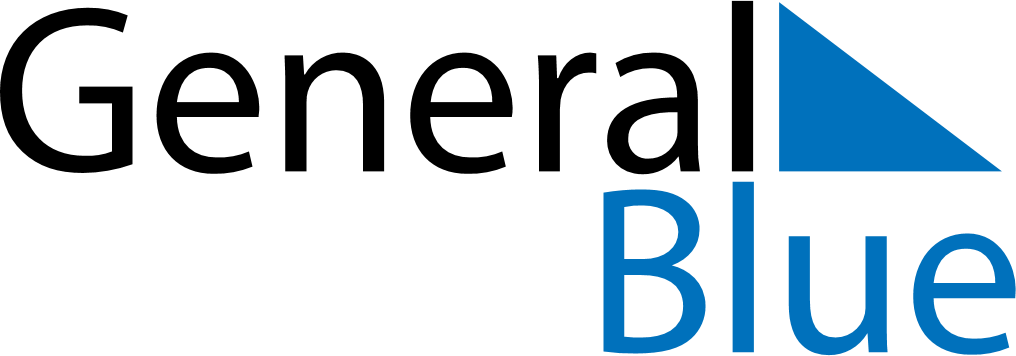 December 2024December 2024December 2024December 2024December 2024December 2024Gjilan, Gjilan, KosovoGjilan, Gjilan, KosovoGjilan, Gjilan, KosovoGjilan, Gjilan, KosovoGjilan, Gjilan, KosovoGjilan, Gjilan, KosovoSunday Monday Tuesday Wednesday Thursday Friday Saturday 1 2 3 4 5 6 7 Sunrise: 6:44 AM Sunset: 4:02 PM Daylight: 9 hours and 18 minutes. Sunrise: 6:45 AM Sunset: 4:01 PM Daylight: 9 hours and 16 minutes. Sunrise: 6:46 AM Sunset: 4:01 PM Daylight: 9 hours and 15 minutes. Sunrise: 6:47 AM Sunset: 4:01 PM Daylight: 9 hours and 14 minutes. Sunrise: 6:48 AM Sunset: 4:01 PM Daylight: 9 hours and 13 minutes. Sunrise: 6:49 AM Sunset: 4:01 PM Daylight: 9 hours and 12 minutes. Sunrise: 6:50 AM Sunset: 4:01 PM Daylight: 9 hours and 11 minutes. 8 9 10 11 12 13 14 Sunrise: 6:50 AM Sunset: 4:01 PM Daylight: 9 hours and 10 minutes. Sunrise: 6:51 AM Sunset: 4:01 PM Daylight: 9 hours and 9 minutes. Sunrise: 6:52 AM Sunset: 4:01 PM Daylight: 9 hours and 8 minutes. Sunrise: 6:53 AM Sunset: 4:01 PM Daylight: 9 hours and 7 minutes. Sunrise: 6:54 AM Sunset: 4:01 PM Daylight: 9 hours and 6 minutes. Sunrise: 6:55 AM Sunset: 4:01 PM Daylight: 9 hours and 6 minutes. Sunrise: 6:55 AM Sunset: 4:01 PM Daylight: 9 hours and 5 minutes. 15 16 17 18 19 20 21 Sunrise: 6:56 AM Sunset: 4:01 PM Daylight: 9 hours and 5 minutes. Sunrise: 6:57 AM Sunset: 4:02 PM Daylight: 9 hours and 4 minutes. Sunrise: 6:58 AM Sunset: 4:02 PM Daylight: 9 hours and 4 minutes. Sunrise: 6:58 AM Sunset: 4:02 PM Daylight: 9 hours and 4 minutes. Sunrise: 6:59 AM Sunset: 4:03 PM Daylight: 9 hours and 3 minutes. Sunrise: 6:59 AM Sunset: 4:03 PM Daylight: 9 hours and 3 minutes. Sunrise: 7:00 AM Sunset: 4:04 PM Daylight: 9 hours and 3 minutes. 22 23 24 25 26 27 28 Sunrise: 7:00 AM Sunset: 4:04 PM Daylight: 9 hours and 3 minutes. Sunrise: 7:01 AM Sunset: 4:05 PM Daylight: 9 hours and 3 minutes. Sunrise: 7:01 AM Sunset: 4:05 PM Daylight: 9 hours and 3 minutes. Sunrise: 7:02 AM Sunset: 4:06 PM Daylight: 9 hours and 4 minutes. Sunrise: 7:02 AM Sunset: 4:06 PM Daylight: 9 hours and 4 minutes. Sunrise: 7:02 AM Sunset: 4:07 PM Daylight: 9 hours and 4 minutes. Sunrise: 7:03 AM Sunset: 4:08 PM Daylight: 9 hours and 5 minutes. 29 30 31 Sunrise: 7:03 AM Sunset: 4:09 PM Daylight: 9 hours and 5 minutes. Sunrise: 7:03 AM Sunset: 4:09 PM Daylight: 9 hours and 6 minutes. Sunrise: 7:03 AM Sunset: 4:10 PM Daylight: 9 hours and 7 minutes. 